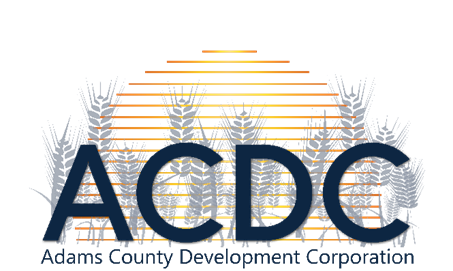 January 12th, 2022 Annual Meeting Minutes7:00pm via Zoom & The Rural CollectiveCall to Order: Trevor Wolff called the meeting to order at 7:00pm and declared a quorum.Present: In Person: Trevor Wolff, Dorothy Becker, Anna Havelka, James Lindquist, Dusty Laufer, Kevin Pagel, Bruce Hagen, Shawn Hanna, Jasmin Fosheim & McKenzie Sigvaldsen. Via Zoom: Josh Ranum and Matt Shahan. Guests: In Person: Anthony Larson. Via Zoom: Rodney Howe.Agenda:	Motion to Approve: Dorothy Becker	2nd: Anna HavelkaMinutes from December 8th, 2021 Board Meeting & February 17th, 2021 Annual Meeting (Attached): 	Motion to Approve: Anna Havelka		2nd: Dusty LauferTreasurer’s Report (Attached): McKenzie detailed income and expenses as shown on the 2021 financial report (see attached). McKenzie noted a receivable from Adams County for $26,000 that will be dated for 2021 as well as SBDC Support for $5,000 that will be remitted. James requested an update on profitability from the raffle at the next board meeting. 	Motion to Approve: James Lindquist	2nd: Bruce HagenNew Business	PACE Match: Jasmin noted the ACDC submitted the first payments for the Carla’s Corner Café and the Commercial Bee Supply Company Flex PACE Buydown Programs. Other payment discussions included a loan structure, payback structure, restructuring the interest-subsidy micro-grant, and other remittance/repayment options for the Flex PACE Program moving forward. James noted the City of Hettinger is researching legal regulations on participating in the buydown program and hopes to bring an update to the next board meeting. The board requested a financial update/expenditure report on the progress of the Flex PACE Program at subsequent monthly board meetings. The board agreed to bring ideas to the next board meeting on the Flex PACE Program for future businesses who may apply for the program. 	Expiring Board Positions & Election: Jasmin noted the following expiring board member positions, and inquired regarding their interest on continuing their positions: Bruce Hagen, Anna Havelka, Dorothy Becker, and Josh Ranum. Bruce Hagen, Dorothy Becker, and Josh Ranum expressed interest on continuing another term. Anna Havelka must discontinue her student representative position due to graduation in 2022. Dusty Laufer made a motion to approve an additional term for Bruce Hagen, Dorothy Becker, and Josh Ranum. James Lindquist 2nd. All members excepted. No other board member position nomination received. Motion carried. President: Dusty Laufer made a motion to nominate Josh Ranum to serve as President of the Adams County Development Corporation. Kevin Pagel 2nd. Josh Ranum accepted. No other nominations were received. Motion carried. Vice President: Dusty Laufer made a motion to nominate Dorothy Becker to serve as Vice President of the Adams County Development Corporation. James Lindquist 2nd. Dorothy Becker accepted. No other nominations were received. Motion carried.Old Business:	Director’s Annual Report: Jasmin noted the completed Annual Report for 2021 as well as the accomplishments and celebrations throughout the year (see attached). Jasmin invited board members to share the annual report with community members and business owners, and noted she will be sharing the annual report on the website as well as via email.Industrial Hemp Feasibility Study: Jasmin noted the final payment has been cancelled and re-issued due to a mail issue in December and explained the study will be finalized after final payment clears and subsequent final reimbursement is received. Jasmin noted next steps include discussion on implementation of the feasibility study, as well as possibilities for developing a manufacturing facility in Adams County.	Hotel Feasibility Study: Jasmin noted a Hotel Feasibility Study community focus group met in December, and provided great feedback for the consultant conducting the study. Jasmin explained that the Hotel Feasibility Study is scheduled for completion in late February/early March 2022.Sites:The Rural Collective: Jasmin noted The Rural Collective was profitable in the first year of operation, generating over $1,000 in profit.Bowling Alley: Matt Schneider provided an update to the board of directors (see attached) including updates regarding the health inspections, minor repairs, liquor license, and financing. Hopeful opening date is February 2nd, 2022. Motion to Adjourn: James Lindquist	2nd: Anna Havelka